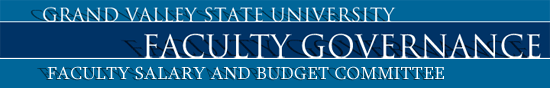 Meeting 11Agenda302E DeVos Center Friday, February 27, 2015Noon – 1:30pmCall to order Approval of agenda   [02 FSBC Agenda 2015-02-27.docx]Approval of minutes   [03 FSBC Minutes 2015-02-13.docx]Review New Program – Health Information Management  [04a Proposal.pdf]  
Supplemental material available through curriculum development process http://www.gvsu.edu/sail/  log on as yourself, then search log #8862
to be helpful attached are the Budget [04b Budget.xlsx], 
Catalog Copy [04c Catalog Copy.docx], and 
Curriculum [04d Curriculum.docx].Discussion on Part-time faculty (if time permits)
Draft memo needing feedback especially areas in red  [05 FSBC memo Part-time Faculty.docx]12:30 PM  Update on Benefits spending
led by Dave Smith (Director of Benefits & Wellness)AnnouncementsAdjournment_______________________________
Topics: Financial Aid appropriations; Incentives & costs for Smart Growth; Overall budget allocation; Part-time faculty; Graduate programs (costs & value of assistantships); FTLCAC New Program Proposal: Data Science Minor; Doctor of Audiology; 4 incomplete (Doctorate of Organizational Management in Philanthropy, Global Studies Major, Post Professional Doctorate in Occupational Therapy, Community Health Minor)New Program Prospectus: Minor in Japanese (Tabled 1/8/2015)New UNIT Proposal: Theatre (Tabled 1/8/2015)Next Meeting: 03/13/2015   